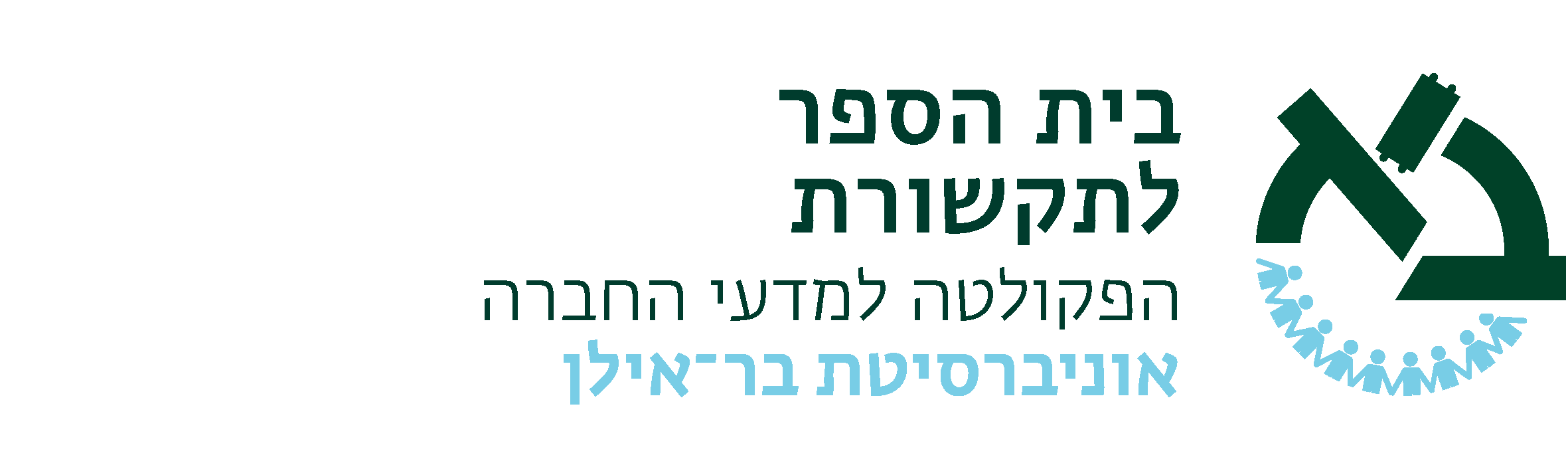 תקשורת חזותית	63-012-01	שם המרצה: ד"ר יונתן אילןסוג הקורס: חובה לתואר ראשוןשנת לימודים: תשפ"ב         סמסטר: ב'  יום ג' 14:00-16:00        היקף שעות: 1 ש"ששעות קבלה: יום א' 13:00 -14:00 (בתאום מראש)  מיקום: בניין 109, חדר 14טלפון: 037384243דוא"ל: yoni.ilan@gmail.comא. מטרות הקורס:הקורס נועד להקנות מושגי יסוד בחקר התקשורת החזותית וכלים בסיסיים להבנת עקרונותיה המרכזיים של השפה החזותית. הסטודנטים יחשפו לתיאוריות מרכזיות העוסקות בפענוח השפה החזותית, במשמעות ההיסטורית והאידיאולוגית של דימויים חזותיים, במקומם של אלו בפלטפורמות תקשורתיות מגוונות ובמערכת היחסים המורכבת שמקיים הקהל עם מערך דימויים זה. הקורס מבוסס על הרצאות פרונטאליות ומלווה בצפייה וניתוח של טקסטים ויזואליים בהתאם לצרכי ההרצאה.ב. תוכן הקורס: במהלך הקורס נתמקד בכלי הביטוי של השפה הוויזואלית ונבחן את הכלים המחקריים המרכזיים  המשמשים לניתוח ההיבטים הסוציו-תרבותיים של השפה החזותית כפי שאלו באים לידי ביטוי בטקסטים תקשורתיים מגוונים. תכנית הוראה:הרצאה 1 – מבוא: התרבות הויזואלית ולימודי ויזואליותהרצאה 2-3 – על סימנים ומשמעותהרצאה 4 – דנוטציה, קונוטציה ומיתוסהרצאה 5 – ניתוח סמיוטי של צילוםהרצאה 6 – הסרט כמערכת סימוןהרצאות 7-8 – ניתוח סמיוטי של הסימן האודיו-ויזואליהרצאה 9 – אינטרטקסטואליות הרצאה 10 - שפה חזותית, מציאות ותרבותהרצאה 11 – תקשורת חזותית ואידיאולוגיההרצאה 12 – תקשורת חזותית ותרבות היצרכנותהרצאה 13 – מקרה בוחן: ניתוח משותף הרצאה 14 – חזרות והשלמותג. דרישות קדם: אין.ד. דרישות הקורס:הגשת תרגיל אמצע: ניתוח טקסט חזותי. היקף המטלה: חמישה עמודים (הנחיות מפורטות לביצוע המטלה יינתנו לסטודנטים במהלך הקורס). מבחן בית: הסטודנטים יידרשו לנתח טקסט תקשורתי מורכב ויידרשו לחשיבה ביקורתית ולאינטגרציה בין התיאוריות השונות לניתוח החזותי. ההנחיות לביצוע מבחן הבית יינתנו לקראת סוף הקורס.ה. מרכיבי הציון הסופי:תרגיל אמצע (20%)מבחן מסכם (80%)ו. ביבליוגרפיההרצאה 1- התרבות הוויזואלית ולימודי ויזואליותחובה:Chalfen, R. (2020). Looking two ways: Mapping the social scientific study of		visual culture. In: Pouwels, L. and Mannay, D. (Eds.), The SAGE		Handbook of Visual Research Methods (2nd edition, pp. 37-56).		London: Sage.‏Mitchell, W. J. (2002). Showing seeing: a critique of visual culture. Journal ofvisual culture, 1(2), 165-181.בארת', ר. (1980). מחשבות על הצילום. תל אביב: כתר. (עמ' 9-23)הרצאה 2-3 – על סימנים ומשמעותחובה:Chandler, D. (2017). Semiotics: The basics (3rd edition). London: Routledge.	(Models of the sign, pp. 11-50)	http://visual-memory.co.uk/daniel/Documents/S4B/בארת', ר. (1980). מחשבות על הצילום. תל אביב: כתר. (עמ' 23-64)הרצאה 4 – דנוטציה, קונוטציה ומיתוסחובה:Aiello, G. (2019). Visual Semiotics: Key Concepts and New Directions.		In: Pouwels, L. and Mannay, D. (Eds.), The SAGE Handbook of		Visual Research Methods (2nd edition, pp. 367-380). London: Sage.‏בארת', ר. (1998). מיתולוגיות. תל אביב: בבל. (את הפרק "המיתוס היום", עמ' 235-294).פן, ג. (2011). ניתוח סמיוטי של תמונות דום ("סטילס") (still images). בתוך: מ. באואר, מ. וג. גאסקל (עורכים), מחקר איכותני: שיטות לניתוח טקסט תמונה וצליל (עמ' 259-264). רעננה: האוניברסיטה הפתוחה. בארת', ר. (2013). הרטוריקה של הדימוי. בתוך ת. ליבס ומ. טלמון (עורכות), תקשורת כתרבות – מהדורה מעודכנת (עמ' 97-107). רעננה : האוניברסיטה הפתוחה.הרצאה 5 – ניתוח סמיוטי של התמונה ה'קפואה'חובה:Thurlow, C., Aiello, G., & Portmann, L. (2020). Visualizing teens and 		technology: A social semiotic analysis of stock photography and		news media imagery. New media & society, 22(3), 528-549.‏קמפף, ז. (2003). הלינץ' ברמאללה וסמלי הסכסוך: שני צילומי האירוע הטראומטי ומה שביניהם. פנים, 23, 30- 38.http://www.itu.org.il/Index.asp?ArticleID=1624&CategoryID=531&Page=2רשות:Barthes, R. (1977). The photographic message. In: Heath, S. (Trans.),		Image-Music-Text (pp. 15-31). London: Fontana.פן, ג. (2011). ניתוח סמיוטי של תמונות דום ("סטילס") (still images). בתוך: מ. באואר, מ. וג. גאסקל (עורכים), מחקר איכותני: שיטות לניתוח טקסט תמונה וצליל (עמ' 264-278). רעננה: האוניברסיטה הפתוחה.הרצאה 6 – הסרט כמערכת סימוןחובה:ג'אנטי, ל. (2000). להבין סרטים. ת"א: האוניברסיטה הפתוחה (עמ'47-61, 8 97-12,   137-142).בן-שאול, נ. (2000). מבוא לתיאוריות קולנועיות. תל-אביב: אוניברסיטת תל-אביב. (פרק רביעי: "סמיולוגיה וקולנוע". עמ' 57-69).Murch, W. (2000). Streching sound to help the mind see. Filmsound.org. http://filmsound.org/murch/stretching.htmרשות:Metz, C. (1991). Film language: A semiotics of the cinema. Chicago, Ill:		University of Chicago Press.הרצאות 7-8  – ניתוח סמיוטי של הסימן האודיו-ויזואליחובה:Iedema, R. (2001). Analyzing film and television: A social semiotic		account of Hospital: An unhealthy business. In Van Leeuwen, T. 		and Jewitt, C. (Eds.), Handbook of visual analysis (pp. 183-204).		London: Sage.רשות:Buckland, W. (2018). Wes Anderson’s Symbolic Storyworld: A Semiotic		Analysis. New York, NY: Bloomsbury Publishing USA.‏הרצאה 9 – תקשורת חזותית ואינטרטקסטואליות חובה:Chandler, D. (2017). Semiotics: The basics (3rd edition). London:		Routledge. (Intertextuality, pp. 258-264)		http://visual-memory.co.uk/daniel/Documents/S4B/Ilan, J. (2014). Intertextuality and news photography production:International making of a pictorial echo. International Journal of Communication 8, 2879-2898.רשות:בארת', ר. (2005/1984). מות המחבר. בתוך משעני, ד. (מתרגם), מות המחבר\מהו מחבר? (עמ' 7-18). רסלינג: תל אביב.הרצאה 10 - שפה חזותית, מציאות ותרבותחובה:Hall, S. (1997). Representation: Cultural Representations and Signifying Practices. Milton Keynes: The Open University. (Introduction, pp. 1-13).קארי, ג'. (2003). גישה לתקשורת כתרבות. בתוך: ליבס, ת. וטלמון, מ. (עורכות), תקשורת כתרבות – מקראה, כרך א' (עמ' 79-96). תל אביב: האוניברסיטה הפתוחה.הרצאה 11 – תקשורת חזותית ואידיאולוגיהחובה:הול, ס. (2003). הצפנה\פענוח. בתוך ליבס, ת. וטלמון, מ. (עורכות), תקשורת כתרבות – מקראה, כרך ב' (עמ' 390-401). תל אביב: האוניברסיטה הפתוחה. Herfroy-Mischler, A., & Barr, A. (2019). Jihadist visual communicationstrategy: ISIL’s hostage executions video production. Visual Communication, 18(4), 519-548.‏ ‏רשות:אדורנו, ו. ת. והורקהיימר, מ. (2008). תעשיית התרבות: נאורות כהונאת המונים. בתוך: ליבס, ת. וקליין-שגריר, א. (עורכות), טקסטים קאנוניים בחקר התקשורת – חלק א' (עמ' 59-91). תל אביב: האוניברסיטה הפתוחה. הרצאה 12 – תקשורת חזותית ותרבות היצרכנותחובה:ראדווי, ג'. (1984). קהילות פרשניות ואוריינות משתנה: הפונקציות של קריאת 'הרומן הרומנטי'. בתוך: ליבס, ת. וטלמון, מ. (עורכות), תקשורת כתרבות – מקראה, כרך ב (עמ' 179-197). תל אביב: האוניברסיטה הפתוחה. רשות:Romney, M., & Johnson, R. G. (2020). Show me a story: narrative, image,and audience engagement on sports network Instagram accounts. Information, Communication & Society, 23(1), 94-109.‏Ilan, J., & Kama, A. (2016). Where has all the magic gone?: Audience interpretive strategies of The Hobbit’s film-novel rivalry. Participations, 13(2), 289-307. הרצאה 13 – מקרה הבוחן: ניתוח משותףחובה:מאלווי, ל. (1975\2008). עונג חזותי וקולנוע נרטיבי. בתוך ליבס, ת. וקליין-שגריר, א. (עורכות), טקסטים קאנוניים בחקר התקשורת – חלק א (עמ' 295-307). רעננה: האוניברסיטה הפתוחה.Qiao, F., & Wang, Y. (2019). The myths of beauty, age, and marriage:femvertising by masstige cosmetic brands in the Chinesemarket. Social Semiotics, 1-23.רשות:Berger, J. (1972). Ways of Seeing. London: Penguin. (Chapter 1)הרצאה 14 – השלמות וחזרותהמרצה שומר לעצמו את הזכות להוסיף ו\או להחליף פריטי קריאה במהלך הקורס בהתרעה מספקת מראש.ז. שם הקורס באנגלית: Visual Communication